ПРИЈАВА НА КОНКУРСУ Ћуприји, ______________					__________________________										потпис студента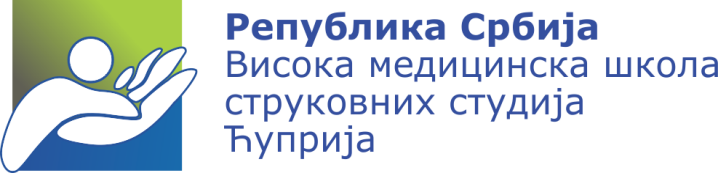 Лоле Рибара 1/2, 35230 Ћуприја, Тел: 035/401-140, Факс: 035/401-130, www.vmscuprija.edu.rs, vmscuprija@gmail.comПИБ: 101371421, МБ: 17228838, Шифра делатности: 8542, Текући рачун: 840-1380666-30Лоле Рибара 1/2, 35230 Ћуприја, Тел: 035/401-140, Факс: 035/401-130, www.vmscuprija.edu.rs, vmscuprija@gmail.comПИБ: 101371421, МБ: 17228838, Шифра делатности: 8542, Текући рачун: 840-1380666-30Име и презиме студентаДатум рођењаБрој индексаСтудијски програмБрој остварених ЕСПБшколске 2016/17 годнеПросечна оценаКонтакт телефон